INFORMACJA O EGZAMINIE ÓSMOKLASISTY DLA UCZNIÓW ORAZ RODZICÓW (PRAWNYCH OPIEKUNÓW)Poniżej podstawowe informacje o egzaminie ósmoklasisty. Na stronie internetowej Centralnej Komisji Egzaminacyjnej (www.cke.gov.pl) w zakładce poświęconej egzaminowi ósmoklasisty dostępne są: - informatory o egzaminie ósmoklasisty - przykładowe arkusze egzaminacyjne - arkusze egzaminu próbnego - arkusze wykorzystane do przeprowadzenia egzaminu ósmoklasisty w kwietniu 2019 r.  a. harmonogram przeprowadzania egzaminu ósmoklasisty – w terminie głównym i w terminie dodatkowym (oraz kto przystępuje do egzaminu w terminie dodatkowym) Termin główny:1. język polski - 21 kwietnia 2020 r., wtorek, godz. 9:002. matematyka - 22 kwietnia 2020 r., środa, godz. 9:003. język obcy nowożytny - 23 kwietnia 2020 r., czwartek, godz. 9:00Termin dodatkowy (np. w razie choroby w terminie głównym, przerwania egzaminu z przyczyn losowych lub zdrowotnych, unieważnienia egzaminu):1. język polski - 1 czerwca 2020 r., poniedziałek, godz. 9:002. matematyka - 2 czerwca 2020 r., wtorek, godz. 9:003. język obcy nowożytny - 3 czerwca 2020 r., środa, godz. 9:00Termin ogłaszania wyników egzaminu ósmoklasisty 19 czerwca 2020 r.Termin przekazania szkołom wyników i zaświadczeń 19 czerwca 2020 r.Termin wydania zaświadczeń oraz informacji zdającym 26 czerwca 2020 rb. struktura egzaminu (przedmioty egzaminacyjne; wybór języka obcego nowożytnego; czas trwania egzaminu z poszczególnych przedmiotów, w tym przedłużenie czasu trwania w przypadku dostosowania warunków lub formy przeprowadzania egzaminu) oraz zakres sprawdzanych umiejętności Czas trwania egzaminu:- pierwszego dnia - egzamin z języka polskiego, który trwa 120 minut (lub nie więcej niż 180 minut w przypadku uczniów, dla których czas trwania egzaminu może być przedłużony),- drugiego dnia - egzamin z matematyki, który trwa 100 minut (lub nie więcej niż 150 minut w przypadku uczniów, dla których czas trwania egzaminu może być przedłużony),- trzeciego dnia - egzamin z języka obcego nowożytnego - 90 minut (lub nie więcej niż 135 minut w przypadku uczniów, dla których czas trwania egzaminu może być przedłużony).Wszystkie egzaminy mają możliwość wydłużenia dla uczniów ze specjalnymi wskazaniami.Rodzice ucznia lub słuchacz mogli złożyć dyrektorowi szkoły, nie później niż do 21 stycznia 2020 r., pisemną informację o zmianie języka obcego nowożytnego wskazanego w deklaracji na inny język obcy, którego uczeń lub słuchacz uczy się w ramach obowiązkowych zajęć edukacyjnych.Egzamin ósmoklasisty obejmuje swym zakresem wiadomości i umiejętności określone w podstawie programowej kształcenia ogólnego w odniesieniu do wybranych przedmiotów (język polski, matematyka, język obcy nowożytny) nauczanych w kl. 1-8.Wyniki egzaminu ósmoklasisty nie wpływają na ukończenie szkoły.c. zasady przeprowadzania egzaminu ósmoklasisty (przebieg egzaminu każdego dnia)  OGÓLNE ZASADY PRZEPROWADZANIA EGZAMINU ÓSMOKLASISTY 1. Przewodniczący zespołu nadzorującego przypomina zdającym, członkom zespołu nadzorującego oraz obserwatorom o zakazie wnoszenia do sali egzaminacyjnej urządzeń telekomunikacyjnych bądź korzystania z takich urządzeń w tej sali.  2. Przewodniczący zespołu nadzorującego przypomina zdającym, że do sali egzaminacyjnej mogą wnieść wyłącznie przybory wymienione w komunikacie o przyborach, tj. a. w przypadku egzaminu ósmoklasisty z każdego przedmiotu – długopis (lub pióro) z czarnym tuszem/atramentem (niedozwolone jest korzystanie z długopisów zmazywalnych/ścieralnych) b. dodatkowo w przypadku egzaminu z matematyki – linijkę.  3. Zdający mogą również wnieść do sali egzaminacyjnej małą butelkę wody. Podczas pracy z arkuszem egzaminacyjnym butelka powinna stać na podłodze przy nodze stolika, aby uczeń przypadkowo nie zalał materiałów egzaminacyjnych.  4. Zdający powinni mieć przy sobie dokument stwierdzający tożsamość (np. legitymację szkolną) i okazać go w razie potrzeby. W przypadku braku odpowiedniego dokumentu tożsamość ucznia może być potwierdzona przez jego wychowawcę lub innego nauczyciela danej szkoły.  5. O godzinie wyznaczonej przez przewodniczącego zespołu egzaminacyjnego uczniowie wchodzą do sali egzaminacyjnej pojedynczo i losują numery stolików, przy których będą pracować.  6. Przewodniczący zespołu nadzorującego może odstąpić od losowania numerów stolików w przypadku uczniów korzystających z dostosowania warunków lub formy przeprowadzania egzaminu oraz w innych uzasadnionych przypadkach (np. zezwolenie spóźnionemu uczniowi na przystąpienie do egzaminu).  7. W przypadkach, o których mowa powyżej, miejsce danemu uczniowi wskazuje przewodniczący zespołu nadzorującego. Zalecane jest wcześniejsze ustalenie, które stoliki nie będą podlegały losowaniu.  8. Każdy zdający zajmuje miejsce przy stoliku, którego numer wylosował (z zastrzeżeniem pkt 6.), a członek zespołu nadzorującego odnotowuje wylosowany numer w wykazie zdających w danej sali egzaminacyjnej.  9. Przewodniczący zespołu nadzorującego odbiera materiały egzaminacyjne od przewodniczącego zespołu egzaminacyjnego i wraz z przedstawicielem zdających przenosi je do sali egzaminacyjnej.  10. W czasie trwania egzaminu ósmoklasisty z danego przedmiotu uczniowie nie powinni opuszczać sali egzaminacyjnej. W uzasadnionych przypadkach przewodniczący zespołu nadzorującego może zezwolić uczniowi na opuszczenie sali egzaminacyjnej po zapewnieniu warunków wykluczających możliwość kontaktowania się ucznia z innymi osobami, z wyjątkiem osób udzielających pomocy medycznej.  11. W przypadku konieczności wyjścia z sali zdający sygnalizuje taką potrzebę przez podniesienie ręki. Po uzyskaniu zezwolenia przewodniczącego zespołu nadzorującego na wyjście zdający pozostawia zamknięty arkusz egzaminacyjny na swoim stoliku, a czas jego nieobecności jest odnotowywany w protokole przebiegu egzaminu w danej sali. 12. Członkowie zespołu nadzorującego mogą udzielać odpowiedzi na pytania zdających związane wyłącznie z kodowaniem arkusza oraz instrukcją dla zdającego. W czasie trwania egzaminu ósmoklasisty uczniom nie udziela się żadnych wyjaśnień dotyczących zadań egzaminacyjnych ani ich nie komentuje.   13. Uczeń, który jest chory, może korzystać w czasie trwania egzaminu ósmoklasisty z zaleconego przez lekarza sprzętu medycznego i leków koniecznych ze względu na chorobę, pod warunkiem że taka konieczność została zgłoszona przewodniczącemu zespołu egzaminacyjnego przed rozpoczęciem egzaminu ósmoklasisty z danego przedmiotu.  14. W czasie trwania egzaminu ósmoklasisty w sali egzaminacyjnej mogą przebywać wyłącznie uczniowie, przewodniczący zespołu egzaminacyjnego, osoby wchodzące w skład zespołu nadzorującego, nauczyciele wspomagający lub specjaliści z zakresu danego rodzaju niepełnosprawności, niedostosowania społecznego lub zagrożenia niedostosowaniem społecznym oraz obserwatorzy.PRZEPROWADZANIE EGZAMINU ÓSMOKLASISTY Z DANEGO PRZEDMIOTU    1. Po zajęciu miejsc przez wszystkich zdających przewodniczący zespołu nadzorującego informuje ich: - o zasadach zachowania się podczas egzaminu ósmoklasisty - o dodatkowych 5 minutach przeznaczonych na sprawdzenie poprawności przeniesienia odpowiedzi do zadań zamkniętych na kartę odpowiedzi po zakończeniu czasu przewidzianego na rozwiązanie zadań (dotyczy zdających, którzy mają obowiązek zaznaczenia odpowiedzi na karcie odpowiedzi) - o zasadach oddawania arkuszy egzaminacyjnych po zakończeniu pracy.   2. Następnie – nie wcześniej niż o godzinie określonej w komunikacie o harmonogramie – członkowie zespołu nadzorującego rozdają zdającym arkusze egzaminacyjne oraz naklejki przygotowane przez OKE. Naklejki mogą również zostać przekazane zdającym przy losowaniu miejsc.  3. Po rozdaniu arkuszy przewodniczący zespołu nadzorującego informuje zdających: - o obowiązku zapoznania się przed przystąpieniem do rozwiązywania zadań z instrukcją zamieszczoną na 1. oraz 2. stronie arkusza egzaminacyjnego, a następnie poleca zdającym:  w arkuszu z języka polskiego i w arkuszu z języka obcego nowożytnego - sprawdzenie kompletności arkusza egzaminacyjnego, tj. czy arkusz egzaminacyjny zawiera (a) zeszyt zadań egzaminacyjnych oraz (b) kartę odpowiedzi - sprawdzenie, czy zeszyt zadań egzaminacyjnych zawiera wszystkie kolejno ponumerowane strony - sprawdzenie poprawności numeru PESEL na naklejkach przygotowanych przez OKE w arkuszu z matematyki (OMA-100)4- sprawdzenie kompletności arkusza egzaminacyjnego, tj. czy arkusz egzaminacyjny zawiera (a) zeszyt zadań egzaminacyjnych, (b) kartę rozwiązań zadań egzaminacyjnych oraz (c) kartę odpowiedzi   - wyrwanie karty rozwiązań zadań egzaminacyjnych wraz z kartą odpowiedzi ze środka arkusza egzaminacyjnego (nie należy odrywać karty odpowiedzi od karty rozwiązań zadań) - sprawdzenie, czy zeszyt zadań egzaminacyjnych zawiera wszystkie kolejno ponumerowane strony- sprawdzenie poprawności numeru PESEL na naklejkach przygotowanych przez OKE 4. Uczeń zgłasza przewodniczącemu zespołu nadzorującego braki w arkuszu egzaminacyjnym i otrzymuje nowy arkusz egzaminacyjny z arkuszy rezerwowych.  5. Informację o wymianie arkusza egzaminacyjnego przewodniczący zespołu nadzorującego zamieszcza w protokole przebiegu egzaminu ósmoklasisty z danego przedmiotu w danej sali. Wymianę arkusza egzaminacyjnego uczeń potwierdza podpisem w tym samym protokole. 6. Przed rozpoczęciem egzaminu ósmoklasisty z każdego przedmiotu, w wyznaczonych miejscach arkusza egzaminacyjnego (na stronie tytułowej zeszytu zadań egzaminacyjnych oraz na karcie odpowiedzi, a w przypadku arkusza z matematyki OMA-100 – również na karcie rozwiązań zadań egzaminacyjnych), uczeń zamieszcza kod ucznia i numer PESEL oraz naklejki przygotowane przez okręgową komisję egzaminacyjną. Uczeń nie podpisuje arkusza egzaminacyjnego. W przypadku wystąpienia błędu w numerze PESEL zdający zwraca zespołowi nadzorującemu naklejki z błędnym numerem PESEL. Przewodniczący zespołu nadzorującego koryguje ten numer w wykazie zdających w danej sali oraz zamieszcza w protokole przebiegu egzaminu ósmoklasisty z danego przedmiotu w danej sali adnotację o stwierdzeniu błędu. Na zeszycie zadań egzaminacyjnych i karcie odpowiedzi, a w przypadku arkusza z matematyki OMA-100 – również na karcie rozwiązań zadań egzaminacyjnych – w miejscach przeznaczonych na naklejkę przygotowaną przez OKE członek zespołu nadzorującego wpisuje odręcznie prawidłowy numer PESEL zdającego oraz identyfikator szkoły.  7. Przed rozpoczęciem egzaminu z danego przedmiotu członkowie zespołu nadzorującego sprawdzają w obecności uczniów poprawność zamieszczenia danych oraz naklejek w arkuszu egzaminacyjnym.   8. W przypadku uczniów korzystających z arkuszy w dostosowanych formach (tj. OPO/OMA/OJ-200, -400, -500, -600, -700, -800, -Q00) oraz uczniów niepełnosprawnych ruchowo, uczniów z czasową niesprawnością rąk, uczniów z afazją i uczniów ze specyficznymi trudnościami w uczeniu się, czynności związane z kodowaniem wykonują członkowie zespołu nadzorującego.  9. Po czynnościach organizacyjnych, w tym po sprawdzeniu poprawności kodowania, przewodniczący zespołu nadzorującego zapisuje na tablicy (planszy), w miejscu widocznym dla wszystkich zdających, faktyczny czas rozpoczęcia i zakończenia pracy z danym arkuszem egzaminacyjnym.  10. Czas pracy zdających wynosi odpowiednio: a. w przypadku arkusza z języka polskiego – 120 minut (lub nie więcej niż 180 minut w przypadku uczniów, dla których czas trwania egzaminu może być przedłużony) b. w przypadku arkusza z matematyki – 100 minut (lub nie więcej niż 150 minut w przypadku uczniów, dla których czas trwania egzaminu może być przedłużony) c. w przypadku arkusza z języka obcego nowożytnego – 90 minut (lub nie więcej niż 135 minut w przypadku uczniów, dla których czas trwania egzaminu może być przedłużony).  11. W przypadku egzaminu z języka obcego nowożytnego bezpośrednio po zapisaniu godziny rozpoczęcia i zakończenia egzaminu następuje odtworzenie płyty CD, na której oprócz tekstów w języku obcym nagrane są instrukcje w języku polskim dotyczące rozwiązywania zadań, przerwy na zapoznanie się z treścią zadań oraz przerwy przeznaczone na rozwiązanie poszczególnych zadań. Uczniowie niesłyszący i słabosłyszący, rozwiązujący zadania egzaminacyjne w arkuszu OJ**-700 oraz arkuszach dla uczniów z niepełnosprawnościami sprzężonymi, jeżeli jedną z niepełnosprawności jest niedosłuch, nie rozwiązują zadań sprawdzających rozumienie ze słuchu. Do arkusza OJ**-700 nie jest dołączana płyta CD.12. Po rozdaniu zdającym arkuszy egzaminacyjnych uczniowie spóźnieni nie zostają wpuszczeni do sali egzaminacyjnej. W uzasadnionych przypadkach, jednak nie później niż po zakończeniu czynności organizacyjnych, decyzję o wpuszczeniu do sali egzaminacyjnej ucznia spóźnionego podejmuje przewodniczący zespołu nadzorującego, ale zdający kończy pracę z arkuszem egzaminacyjnym o czasie zapisanym na tablicy (planszy). Uczeń zapoznaje się z instrukcją dla zdającego zamieszczoną na 1. i 2. stronie arkusza. Zdający sprawdza, czy arkusz egzaminacyjny jest kompletny i zawiera kolejno ponumerowane wszystkie strony. W razie potrzeby zgłasza braki przewodniczącemu zespołu nadzorującego egzamin i otrzymuje kompletny arkusz. Takie przypadki odnotowuje się w protokole przebiegu egzaminu w danej sali egzaminacyjnej.   13. Po rozdaniu arkuszy egzaminacyjnych uczniom i po zakończeniu czynności organizacyjnych oraz po zakończeniu odtwarzania nagrań z płyty CD przelicza się wszystkie niewykorzystane oraz wadliwe arkusze egzaminacyjne oraz niewykorzystane oraz wadliwe płyty CD, a liczbę niewykorzystanych i wadliwych arkuszy oraz liczbę niewykorzystanych i wadliwych płyt CD odnotowuje się w protokole.  14. W celu monitorowania prawidłowego przebiegu egzaminu członkowie zespołu nadzorującego oraz obserwatorzy mogą poruszać się po sali egzaminacyjnej w sposób niezakłócający pracy zdających: cicho, bez zaglądania do prac zdających.15. Jeśli uczeń ukończył pracę przed wyznaczonym czasem, zgłasza to zespołowi nadzorującemu przez podniesienie ręki, zamyka arkusz i odkłada go na brzeg stolika. Przewodniczący zespołu nadzorującego lub członek zespołu nadzorującego w obecności ucznia sprawdza kompletność materiałów. Dodatkowo, jeżeli zdający zgłasza zakończenie pracy wcześniej niż na 10 minut przed zakończeniem czasu przeznaczonego na pracę z arkuszem – przed odebraniem jego arkusza egzaminacyjnego członek zespołu nadzorującego sprawdza, czy uczeń zaznaczył odpowiedzi na karcie odpowiedzi. W przypadku braku zaznaczeń poleca zdającemu wykonanie tej czynności (nie dotyczy uczniów korzystających z arkuszy w formie dostosowanej do niepełnosprawności, tj. OPO/OMA/OJ**-200, -400, -500, -600, -700, -800, -Q00 oraz uczniów ze specyficznymi trudnościami w uczeniu się, niepełnosprawnych ruchowo, z czasową niesprawnością rąk, z afazją).  16. Po otrzymaniu pozwolenia na opuszczenie sali uczeń wychodzi, nie zakłócając pracy pozostałym piszącym. Czynności związane z odbiorem arkuszy egzaminacyjnych od zdających, którzy ukończyli pracę przed czasem, muszą być zorganizowane tak, by nie zakłócić pracy pozostałym zdającym.  17. Na 10 minut przed zakończeniem czasu przeznaczonego na pracę z arkuszem egzaminacyjnym przewodniczący zespołu nadzorującego przypomina zdającym o konieczności zaznaczenia odpowiedzi na karcie odpowiedzi. Obowiązek ten nie dotyczy uczniów korzystających z arkuszy w formie dostosowanej do niepełnosprawności, tj. OPO/OMA/OJ**-200, -400, -500, -600, -700, -800, -Q00 oraz uczniów ze specyficznymi trudnościami w uczeniu się, niepełnosprawnych ruchowo, z czasową niesprawnością rąk, z afazją.  18. Przewodniczący zespołu nadzorującego po upływie czasu przeznaczonego na pracę z arkuszem egzaminacyjnym: - informuje zdających o zakończeniu pracy - wyznacza dodatkowy czas (5 minut) na sprawdzenie poprawności przeniesienia przez uczniów odpowiedzi na kartę odpowiedzi (dotyczy zdających, którzy mają obowiązek zaznaczenia odpowiedzi na karcie) - poleca członkom zespołu nadzorującego kontrolę czynności wykonywanych przez uczniów - poleca po upływie dodatkowego czasu zamknięcie arkuszy i odłożenie ich na brzeg stolika.  19. Członkowie zespołu nadzorującego mają obowiązek upewnić się, że wszyscy uczniowie, którzy mają obowiązek przenieść odpowiedzi na kartę odpowiedzi, wykonali to. 20. Po zakończeniu egzaminu ósmoklasisty z danego przedmiotu osoby wchodzące w skład zespołu nadzorującego – w obecności zdających – zbierają od uczniów zeszyty zadań egzaminacyjnych oraz karty odpowiedzi, a w przypadku egzaminu z matematyki – również karty rozwiązań zadań egzaminacyjnych, i sprawdzają kompletność materiałów. Następnie przewodniczący zezwala zdającym, z wyjątkiem ucznia, który ma być obecny podczas pakowania materiałów egzaminacyjnych, na opuszczenie sali.   21. Przewodniczący zespołu nadzorującego lub upoważniony przez niego członek tego zespołu przygotowuje materiały do przekazania przewodniczącemu zespołu egzaminacyjnego, zgodnie z procedurami. 22. Przewodniczący zespołu egzaminacyjnego przechowuje i zabezpiecza koperty, a następnie dołącza je do protokołu zbiorczego, wygenerowanego z SIOEO.d. sposób zaznaczania odpowiedzi na karcie odpowiedzi oraz dodatkowy czas (5 minut) przeznaczony na sprawdzenie poprawności przeniesienia odpowiedzi na kartę odpowiedzi – Informacja dla uczniaJak na karcie odpowiedzi zaznaczyć poprawną odpowiedź oraz pomyłkę w zadaniach zamkniętych?Staraj się nie popełniać błędów przy zaznaczaniu odpowiedzi, ale jeśli się pomylisz, błędne zaznaczenie otocz kółkiem i zaznacz inną odpowiedź, np.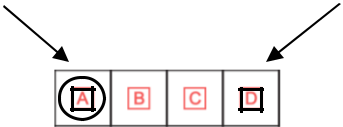 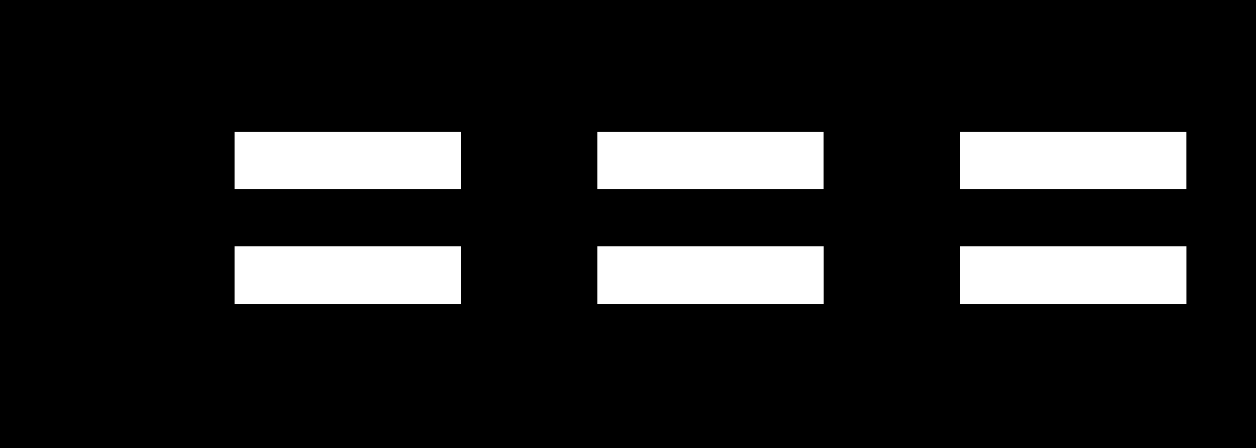 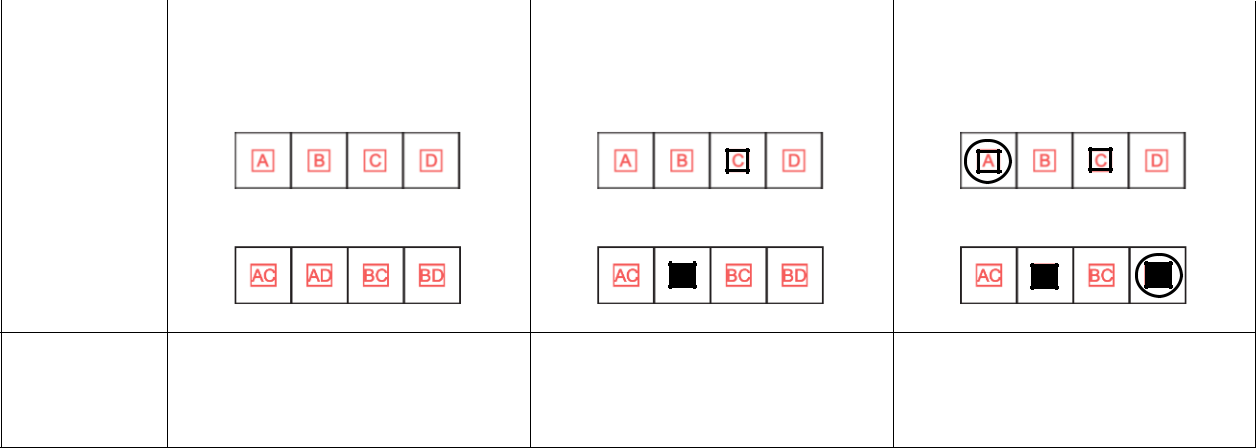 AD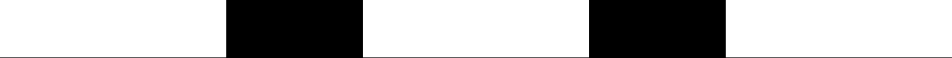 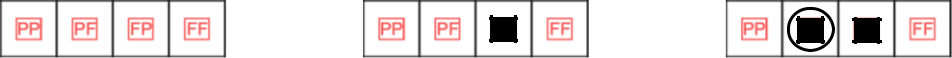 FPJak zaznaczyć pomyłkę i zapisać poprawną odpowiedź w zadaniach otwartych?Jeśli się pomylisz, zapisując odpowiedź w zadaniu otwartym, pomyłkę przekreśl i napisz poprawną odpowiedź nad niepoprawnym fragmentemlub obok niego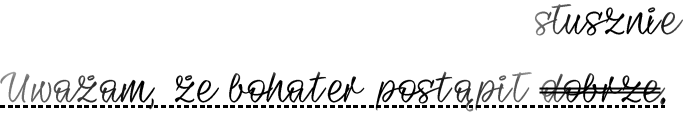 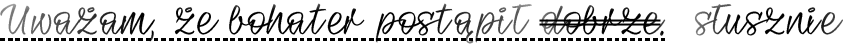 Przewodniczący zespołu nadzorującego po upływie czasu przeznaczonego na pracę z arkuszem egzaminacyjnym informuje zdających o zakończeniu pracy i wyznacza dodatkowy czas (5 minut) na sprawdzenie poprawności przeniesienia przez uczniów odpowiedzi na kartę odpowiedzi (dotyczy zdających, którzy mają obowiązek zaznaczenia odpowiedzi na karcie).e. sposób pracy z arkuszem egzaminacyjnym z matematyki – konieczność wyrwania ze środka arkusza 8 stron tworzących kartę rozwiązań zadań egzaminacyjnych, konieczność zapisania rozwiązań zadań otwartych w karcie rozwiązań zadań egzaminacyjnych Arkusz z matematyki (OMA-100) zawiera (a) zeszyt zadań egzaminacyjnych, (b) kartę rozwiązań zadań egzaminacyjnych oraz dodatkowo (c) kartę odpowiedzi. Z tego arkusza należy wyrwać karty rozwiązań zadań egzaminacyjnych wraz z kartą odpowiedzi ze środka arkusza egzaminacyjnego (nie należy odrywać karty odpowiedzi od karty rozwiązań zadań). f. zakaz wnoszenia do sali egzaminacyjnej urządzeń telekomunikacyjnych lub korzystania z takich urządzeń w tej sali W przypadku korzystania przez ucznia w sali egzaminacyjnej z urządzenia telekomunikacyjnego przewodniczący zespołu egzaminacyjnego przerywa i unieważnia temu uczniowi egzamin ósmoklasisty z danego przedmiotu. Informację o przerwaniu i unieważnieniu zamieszcza się w protokole przebiegu egzaminu.g. przybory i materiały, które zdający mogą wnieść do sali egzaminacyjnej Do sali egzaminacyjnej zdający mogą wnieść wyłącznie przybory wymienione w komunikacie o przyborach, tj. - w przypadku egzaminu ósmoklasisty z każdego przedmiotu – długopis (lub pióro) z czarnym tuszem/atramentem (niedozwolone jest korzystanie z długopisów zmazywalnych/ścieralnych) - dodatkowo w przypadku egzaminu z matematyki – linijkę.  Zdający mogą również wnieść do sali egzaminacyjnej małą butelkę wody. Podczas pracy z arkuszem egzaminacyjnym butelka powinna stać na podłodze przy nodze stolika, aby uczeń przypadkowo nie zalał materiałów egzaminacyjnych.W przypadku korzystania przez ucznia w sali egzaminacyjnej z materiałów lub przyborów pomocniczych niewymienionych w komunikacie o przyborach przewodniczący zespołu egzaminacyjnego przerywa i unieważnia temu uczniowi egzamin ósmoklasisty z danego przedmiotu. Informację o przerwaniu i unieważnieniu zamieszcza się w protokole przebiegu egzaminu.h. konieczność samodzielnego rozwiązywania zadań w czasie egzaminu 1. Uczeń samodzielnie rozwiązuje zadania zawarte w arkuszu egzaminacyjnym, w szczególności tworzy własny tekst lub własne rozwiązania zadań w czasie trwania egzaminu ósmoklasisty.  2. W przypadku stwierdzenia niesamodzielnego rozwiązywania zadań przez ucznia lub zakłócania przez ucznia prawidłowego przebiegu egzaminu ósmoklasisty z danego przedmiotu, w sposób utrudniający pracę pozostałym uczniom – przewodniczący zespołu egzaminacyjnego przerywa i unieważnia temu uczniowi egzamin ósmoklasisty z danego przedmiotu. Informację o przerwaniu i unieważnieniu zamieszcza się w protokole przebiegu egzaminu.W przypadku stwierdzenia podczas sprawdzania pracy egzaminacyjnej przez egzaminatora: a. niesamodzielnego rozwiązania zadania lub zadań przez ucznia 3. b. występowania w pracy egzaminacyjnej ucznia jednakowych sformułowań wskazujących na udostępnienie rozwiązań innemu uczniowi lub korzystanie z rozwiązań innego ucznia – dyrektor okręgowej komisji egzaminacyjnej przekazuje, za pośrednictwem dyrektora szkoły, uczniowi lub jego rodzicom pisemną informację o zamiarze unieważnienia temu uczniowi egzaminu ósmoklasisty z danego przedmiotu lub przedmiotów. Dyrektor szkoły niezwłocznie przekazuje tę informację uczniowi lub jego rodzicom.   4. Uczeń lub jego rodzice mają prawo złożyć wniosek o wgląd do dokumentacji, na podstawie której dyrektor okręgowej komisji egzaminacyjnej zamierza unieważnić egzamin z danego przedmiotu lub przedmiotów. Wniosek składa się do dyrektora okręgowej komisji egzaminacyjnej w terminie 2 dni roboczych od dnia otrzymania pisemnej informacji,i. możliwość wglądu do sprawdzonej i ocenionej pracy egzaminacyjnej1. Uczeń lub jego rodzice mają prawo wglądu do sprawdzonej i ocenionej pracy egzaminacyjnej tego ucznia, w miejscu i czasie wskazanym przez dyrektora okręgowej komisji egzaminacyjnej, w terminie 6 miesięcy od dnia wydania przez okręgową komisję egzaminacyjną zaświadczeń o szczegółowych wynikach egzaminu ósmoklasisty.2. Wniosek o wgląd do pracy egzaminacyjnej składa się do dyrektora właściwej okręgowej komisji egzaminacyjnej. Wniosek może być złożony osobiście przez uprawnioną osobę lub osobę występującą w imieniu zdającego albo przesłany do OKE drogą elektroniczną, faksem lub pocztą tradycyjną.3. Uczeń lub jego rodzice mogą zwrócić się z wnioskiem o weryfikację sumy punktów. Wniosek wraz z uzasadnieniem składa się do dyrektora okręgowej komisji egzaminacyjnej w terminie 2 dni roboczych od dnia dokonania wglądu.PoprawnaUkład możliwychUkład możliwychUkład możliwychUkład możliwychUkład możliwychSposób zaznaczeniaSposób zaznaczeniaSposób zaznaczeniaSposób zaznaczeniaSposób zaznaczeniaSposób zaznaczeniaSposób zaznaczeniaSposób zaznaczeniaSposób zaznaczeniaSposób zaznaczeniaodpowiedźodpowiedzi na karcieodpowiedzi na karcieodpowiedzi na karcieodpowiedzi na karcieodpowiedzi na karcieSposób zaznaczeniaSposób zaznaczeniaSposób zaznaczeniaSposób zaznaczeniapomyłki i poprawnejpomyłki i poprawnejpomyłki i poprawnejpomyłki i poprawnejpomyłki i poprawnejpomyłki i poprawnejodpowiedźodpowiedzi na karcieodpowiedzi na karcieodpowiedzi na karcieodpowiedzi na karcieodpowiedzi na karciepoprawnej odpowiedzipoprawnej odpowiedzipoprawnej odpowiedzipoprawnej odpowiedzipomyłki i poprawnejpomyłki i poprawnejpomyłki i poprawnejpomyłki i poprawnejpomyłki i poprawnejpomyłki i poprawnejpoprawnej odpowiedzipoprawnej odpowiedzipoprawnej odpowiedzipoprawnej odpowiedziw zadaniuodpowiedziodpowiedziodpowiedziodpowiedziodpowiedzipoprawnej odpowiedzipoprawnej odpowiedzipoprawnej odpowiedzipoprawnej odpowiedziodpowiedziodpowiedziodpowiedziodpowiedziw zadaniuodpowiedziodpowiedziodpowiedziodpowiedziodpowiedziodpowiedziodpowiedziodpowiedziodpowiedziCC